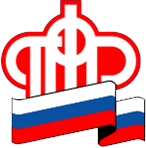 Пресс-релиз21.09.2018Льготы или деньги?            До 1 октября федеральные льготники (участники Великой Отечественной войны, ветераны боевых действий, блокадники, инвалиды, в том числе дети-инвалиды и другие категории граждан, имеющих право на получение социальных услуг) должны определиться с вариантом использования набора социальных услуг.  Они могут подать заявление об отказе от получения набора социальных услуг или отдельной его части, либо возобновить получение социальных услуг в натуральной форме, если ранее они отказались от их получения.              В соответствии с действующим законодательством подача заявления в Управление ПФР необходима только при изменении ранее принятого решения. Теперь заявление также можно подать через многофункциональный центр (МФЦ) или через Единый портал государственных услуг (ЕПГУ).             Напомним, что в настоящее время стоимость соцпакета составляет 1075,19 руб. в месяц, в том числе: 828,14 рублей - обеспечение необходимыми лекарственными препаратами, 128,11 руб. - предоставление путевки на санаторно-курортное лечение, 118,94 руб. - бесплатный проезд на пригородном железнодорожном транспорте, а также на междугородном транспорте к месту лечения и обратно. УПФР в Тихвинском районе Ленинградской области (межрайонное).